Alternativt förslag till Kommunstyrelsens sammanträde 2023-04-03:SP1: Borås Stads MiljöprogramI samband med Kommunfullmäktiges beslut om återremiss hade Vänsterpartiet ett alternativt förslag om ett antal förändringar i det upprättade förslaget. Vi stödde inte återremissyrkandet utan ansåg att frågan skulle avgöras på sammanträdet. Ett av de förslag till förändringar som vi lyfte fram har tillgodosetts i det nya förslaget. Även vårt förslag till förändring om att Kommunstyrelsen ska följa upp programmet har inarbetats i förslaget. Vi tycker dessa förändringar är bra men väljer att lyfta det som återstår av vårt alternativa förslag från föregående behandling.Vår förändring innebär att två stycken som detaljerat beskriver hur vi ska arbeta med programmet utgår. I de nya riktlinjerna för styrdokument (som ännu inte har fastställts av kommunfullmäktige) framgår följande:”Programmet tar inte slutlig ställning till metoder eller utförande, utan kan t.ex. ange alternativ att ta ställning till i plandokument eller i verkställighet.”Denna formulering menar vi inte är förenlig med innehållet i de två stycken som vi vill stryka.Med anledning av ovanstående föreslår Vänsterpartiet Kommunstyrelsen föreslå Kommunfullmäktige besluta:Att Borås Stads miljöprogram antas med ändringen att under avsnitt 7 stryka texten ”Borås Stad ska etablera … kunskapskravet i Miljöbalken.”För Vänsterpartiet i KommunstyrelsenStefan Lindborg och Anne Rapinoja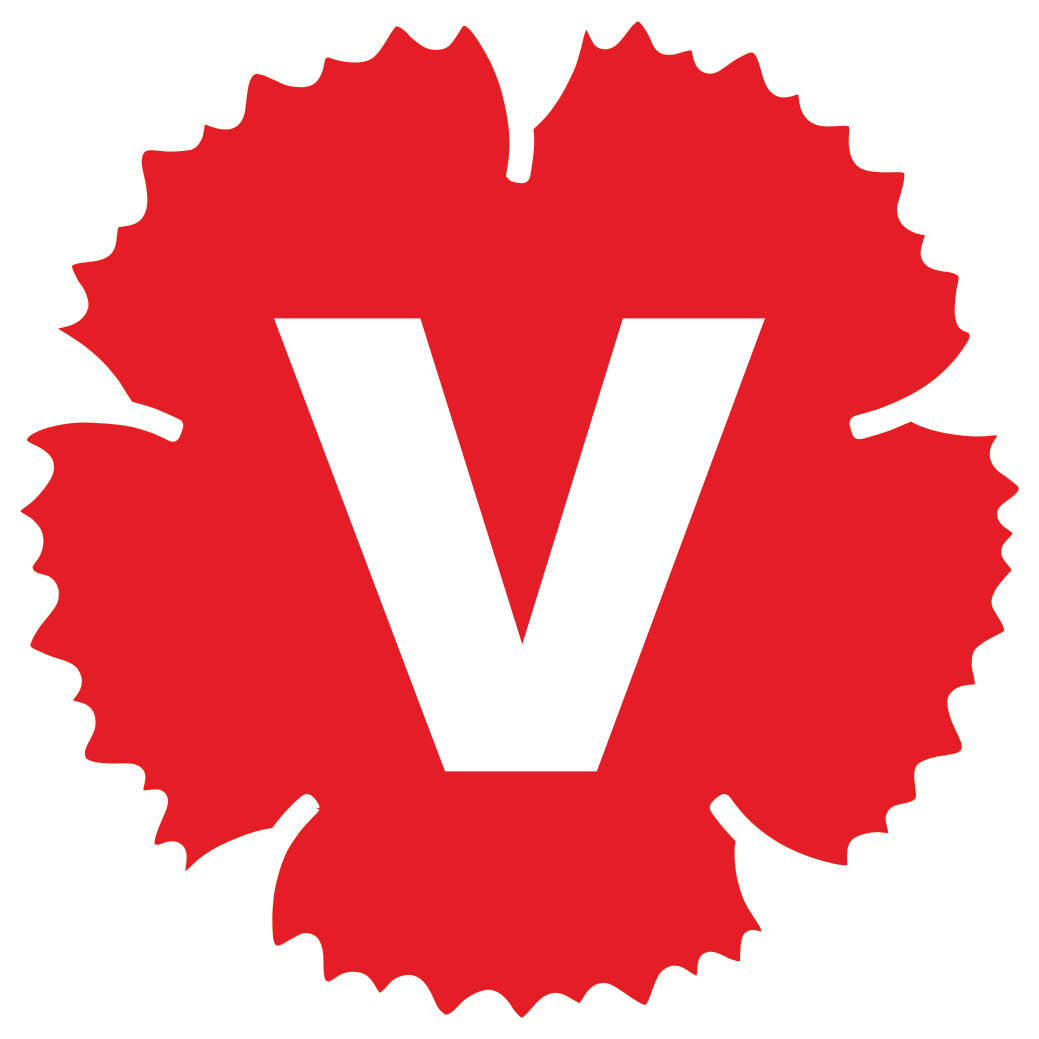 